№ п/пНаименование товара, работ, услугЕд. изм.Кол-воТехнические, функциональные характеристикиТехнические, функциональные характеристики№ п/пНаименование товара, работ, услугЕд. изм.Кол-воПоказатель (наименование комплектующего, технического параметра и т.п.)Описание, значение1.Информационный щитМФ 6.20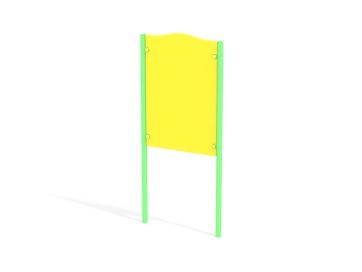 Шт. 11.Информационный щитМФ 6.20Шт. 1Высота  (мм)  2120 (± 10мм)1.Информационный щитМФ 6.20Шт. 1Длина  (мм) 915(± 10мм)1.Информационный щитМФ 6.20Шт. 1Ширина  (мм) 57 (± 10мм)1.Информационный щитМФ 6.20Шт. 1Применяемые материалы Применяемые материалы 1.Информационный щитМФ 6.20Шт. 1Фанерный щитВ кол-ве 1 шт. должен быть выполнен из влагостойкой фанеры марки ФСФ сорт не ниже 2/2 и толщиной не менее 24 мм. 1.Информационный щитМФ 6.20Шт. 1НожкиВ кол-ве 2шт. должен быть выполнены  из металлической трубы диаметром не менее 57 мм и толщиной стенки 3.5 мм  с четырьмя штампованными ушками, выполненными из листовой стали толщиной не менее 4мм, под два мебельных болта.1.Информационный щитМФ 6.20Шт. 1МатериалыВлагостойкая фанера должна быть  марки ФСФ сорт не ниже 2/2, все углы фанеры должны быть закругленными, радиус не менее 20 мм, ГОСТ Р 52169-2012 и окрашенная двухкомпонентной краской, специально предназначенной для применения на детских площадках, стойкой к сложным погодным условиям, истиранию, устойчивой к воздействию ультрафиолета и влаги. Металл покрашен полимерной  порошковой краской. Заглушки пластиковые, цветные. Все метизы оцинкованы. 1.Информационный щитМФ 6.20Шт. 1ОписаниеИнформационный стенд  должен состоять двух металлических ножек и одного фанерного щита.